DOSSIER 1 : Systèmes de numération et Algèbre de Boole   (7 points)les conversions :(3205)8 = (11010000101)2   = (685)16 (234,125)10 = (11101010,001)2(10111001)2 = (11100101)Gray (-81)10  = (10101111)2Soit la fonction logique F   définie algébriquement par :             F(A,B,C,D) =Représenter sur une table de vérité les fonctions F(A,B,C,D)  et  ; 	Simplifier par Karnaugh la fonction ;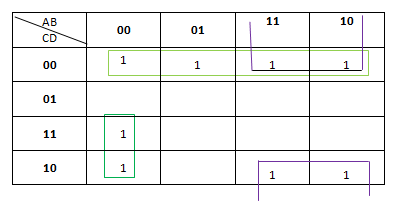 = Dossier 2: Composants ordinateur et systèmes d’exploitation  (24points)1-1/ Identifiez les ports E/S d’une carte mère ATX ci-dessous :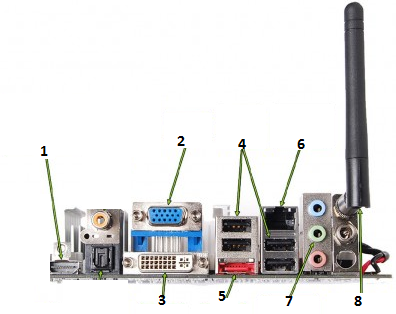 1: HDMI  2: VGA 3: DVI  4: USB 2.0   5: eSATA  6: LAN  7: audio   8: Wireless1-2/ décrivez le rôle de chacun des ports identifiés de la question 1-1/.HDMI : (High Definition Multimedia Interface) est une norme et interface  numérique  (audio/vidéo) permettant le transfert de données.VGA : port utilisé pour connecter une carte graphique à un écran d'ordinateur en analogique.DVI : (digital video interface) utilisé pour connecter une source vidéo.USB2.0 : (Bus Universel en Série ) est un bus informatique en transmission série qui sert à connecter des périphériques informatiques à un ordinateur.eSATA : permet le branchement de périphériques externes comme le disque dur externe.Wireless: permet la connexion à un réseau sans fil2-3-1/  l’utilitaire Windows qui permet d’afficher les informations du tableau ci-dessus est Informations Système3-2/  Décrivez les termes soulignés dans le tableau ?PC à base de x64 : attribué à l'architecture du processeur X64 qui supporte les systèmes d'exploitation 32&64bits.Cache : est une mémoire de CPU qui sert à traiter plus rapidement les applications en parallèle.Service Pack : mises à jour  via le serveur Microsoft (ensemble de correctifs) Mémoire virtuelle : pagination sur le disque dur comme extension de la mémoire vive.4-1/  le plan de partitionnement qui permet de répondre aux exigences du scénario :2 partitions primaires (une active), une partition étendue et  3 partitions logiques 4-2/  le chargeur d’amorce qui permettra de démarrer l’un des  deux systèmes d’exploitation installés : LILO ou GRUB	4-3/ L’utilitaire qui permet de sélectionner les programmes qui seront exécutés au démarrage : Msconfig5-1. la technologie qui permet de réaliser cette opération est la virtualisation.5-2. Le système d'exploitation hôte n’est pas  nécessairement infecté par un virus.6- Vous avez besoin de transférer  des données d’un appareil mobile vers un ordinateur portable : USB, Bluetooth ; WI-FI 7- les deux systèmes d'exploitation que l'on retrouve sur des appareils mobiles : Android et iOS  Dossier 3 : Dépannage Par mesure de sécurité, vous avez procéder au chiffrement des fichiers qui sont déplacés par le biais du réseau vers un nouvel ordinateur. Vous constatez qu’ils ne sont plus chiffrés dans le nouvel emplacement.       1-1/  la cause de ce problème : Le nouvel ordinateur ne dispose pas d'une partition NTFS.      1-2/  solution : Convertir la partition de cet ordinateur en une partition NTFS et rechiffrer les fichiersLe meilleur outil administratif pour forcer la libération des ressources système de l'application qui ne répond pas : Gestionnaire des tâchesPanneau de configuration – outils d’administration ---- analyseur de performances---ajouter un compteur pour disque durL'ordinateur met du temps à répondre. La cause de ce problème : Un processus en cours utilise la plupart des ressources du processeur.Solution : Redémarrer le processus à l'aide de services.mscSi le processus n'est pas nécessaire, y mettre fin à l'aide du Gestionnaire des tâches           Redémarrer l'ordinateur    OFPPTDirection Régionale Nord-Ouest I    OFPPTExamen de fin de module régional – Session Février 2017ModuleL’essentiel en technologie de l’informationEléments de correctionFilière   :TRIDurée:2 heuresAnnée:1°ABarème:/ 40ABCDF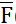 000001000110001001001101010001010110011010011110100001100110101001101110110001110110111001111110ElémentDescriptionPC de bureau / PC portableSODIMM(small outline dual in-line memory module)  (module mémoire de petit format à double rangée) type de modules de mémoire vive (RAM) ordinateur portableDIMMDual Inline Memory Module (double module de mémoire en ligne)  est un format de barrette mémoire vive PC  de bureauExpressCardest un format de carte d'extension p qui remplace le format PC-Cardordinateur portablePCI-Express bus PCI express  est un connecteur qui sert à connecter des cartes d’extension sur la carte mère ordinateur de bureaueSATAeSATA (external SATA) est une adaptation du protocole SATA au branchement de périphériques externes comme le disque dur externe.PC de bureau / PC portable